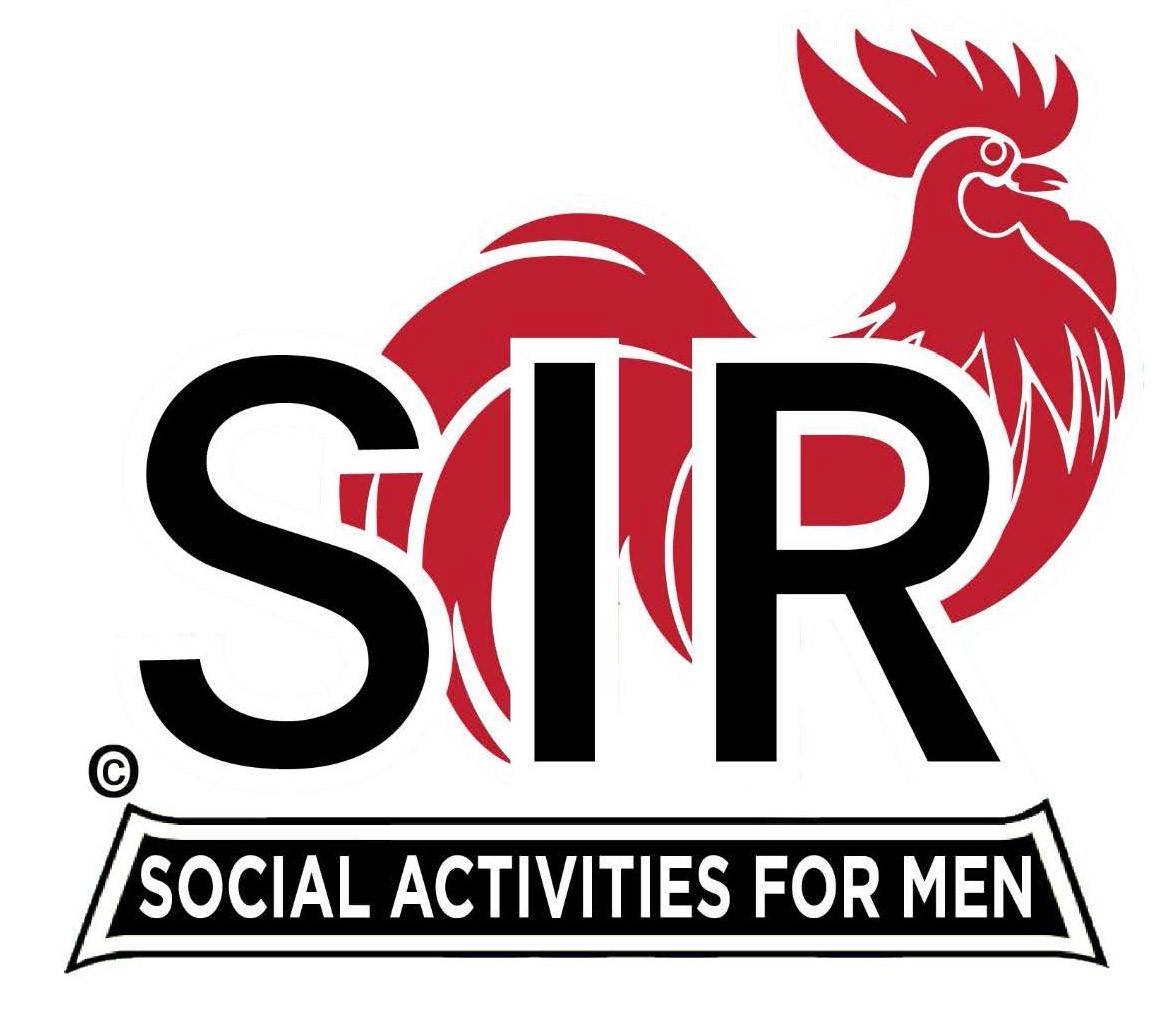 Las Trampas Branch 116BEC Meeting AgendaMarch 20, 2023, 9:15 AM at Boundary OakThe Mission of SIR is to enhance the lives of our members through fun activities, events and luncheons while making friends for life.9:15 am            Call to order; Secretary, Paul Ramacciotti – Confirm quorum and                         Approval of Feb 20, 2023 BEC meeting minutes9:20 am           Standing Reports Treasurer – Jeff Johnson, Al Satake, Charlie Guthrie  Luncheon Report – Michael SchneiderMarch 20 Boundary Estimated Count Membership – Phil Goff                           4.     RAMP Department Head Reports:Recruitment – Don SchroederActivity Coordinator – Mike Ward Member Relations  - Michael BarringtonPublicity – Paul Russell9:40 am	  Little SIR Updates – Alan Pope Speaker Info – Alan Fitzgerald - Antarctic Birthday Boys – March9:50 am	  Updates & New BusinessReno Golf Event – Alan Pope,  Jeff JohnsonNo Show/No Response – Jeff JohnsonMenu Selection & Branch 8 Discussion10:15 am  	 Adjourn:  Lunch Preparations